Управление образования города ХабаровскаМуниципальное автономное общеобразовательное учреждение г. Хабаровска«Средняя школа № 51 имени Михаила Захаровича Петрицы»ОКПО 47172211, ОГРН 1022701133290 ИНН/КПП 2722031570 / 272201001тел./факс. 56-07-45, e-mail: khb_s51@edu.27.ru, http://школадобра.рф/680042, город Хабаровск, ул. Тихоокеанская, д. 115Итоговый индивидуальный проектпо направлению: __________________________на тему: _____________________________________________г. Хабаровск2020 годСодержаниеВведение.........................................................................................................3Глава 1. Теоретическая часть.......................................................................41.1. (Название раздела)...................................................................................1.2. (Название раздела)...................................................................................[разделов может быть больше]Глава 2. Практическая часть...........................................................................2.1. (Название раздела)...................................................................................2.2. (Название раздела)...................................................................................[разделов может быть больше]Заключение....................................................................................................9Список используемой литературы.............................................................10Приложения [при необходимости]Введение[текст]Глава 1. Теоретическая часть1.1. (Название раздела)[текст]1.2. (Название раздела)[текст]Глава 2. Практическая часть2.1. (Название раздела)[текст]2.2. (Название раздела)[текст]Заключение[текст]Список используемой литературы1. Автор. Название. Издательство. Год издания. Количество страниц.2. ...Приложение 1[при необходимости]Пример оформления приложения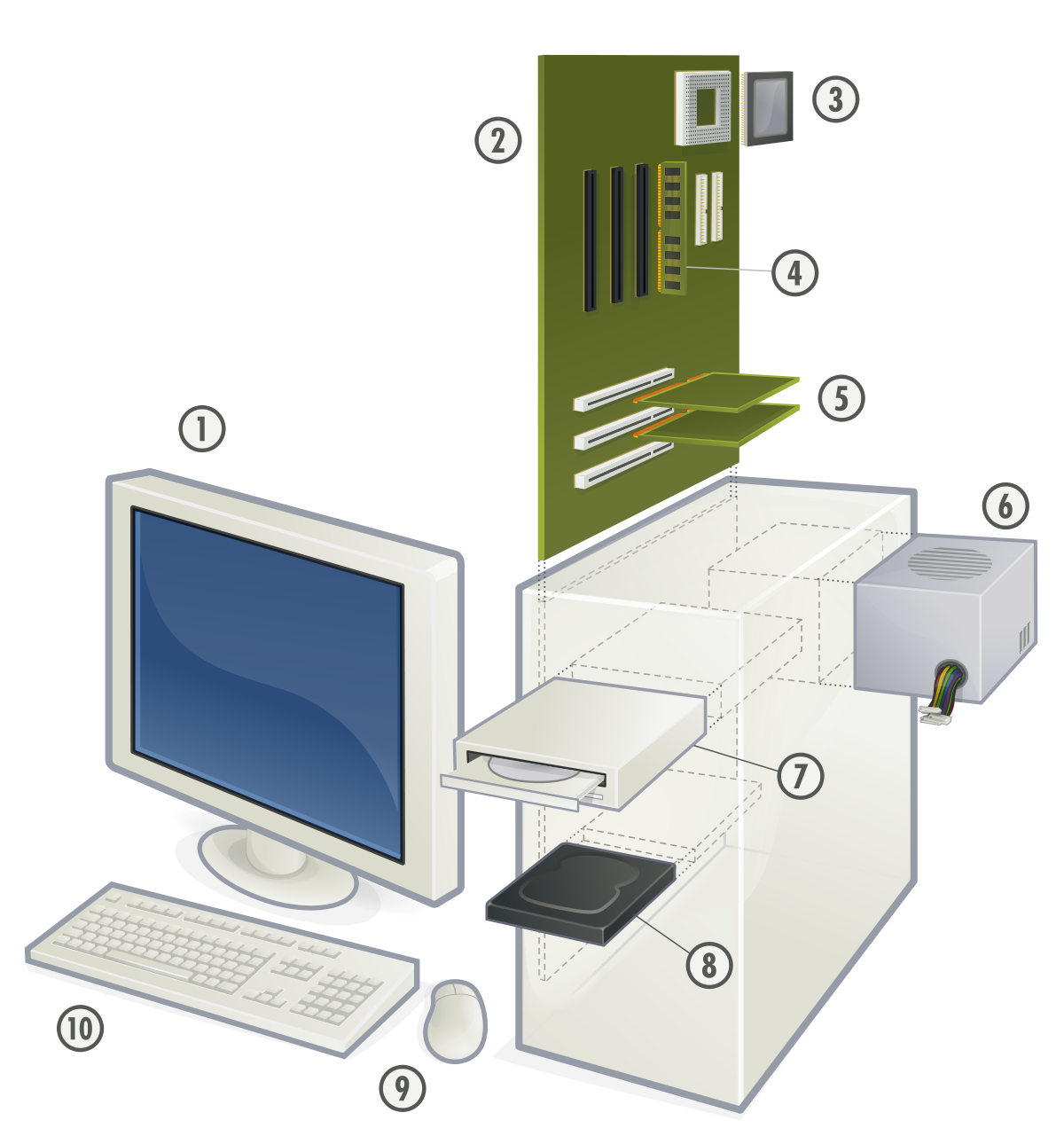 Основные блоки персонального компьютераТЕХНИЧЕСКИЕ ТРЕБОВАНИЯ:1. Шрифт – Times New Roman2. Кегль – 143. Цвет – только чёрный4. Начертания – не используются (Ж, К, Ч), кроме тех заголовков, которые уже оформлены5. Абзац – 1,256. Поля – обычные, т.е.слева – 3 см.верхнее и нижнее – 2 см.правое – 1,5 см.7. Формат листа – А4 (297*210 мм)8. Номер страницы – внизу по центру (шрифт Times New Roman, кегль 12, цвет чёрный), особый колонтитул для первой страницы (то есть, на титульном листе номера страницы не будет, а начнётся со 2 листа)9. Междустрочный интервал – 1,1510. Интервал перед абзацем – нет11. Интервал после абзаца – есть12. Выравнивание текста – по ширине листа13. Перед печатью необходимо убрать техническую информацию:- то, что выделено красным цветом- и то, что заключено в [квадратные скобки]14. Печать на бумаге белой плотностью 80 г/кв.м (желательно печать на лазерном принтере)15. Цветные иллюстрации не обязательно16. Проект прокалывается по левому краю дыроколом и оформляется в обычную пластиковую папку-скоросшиватель с перфорацией по левому краю. Листы вкладывать в файлы (мультифоры) не надо! Образец папки-скоросшивателя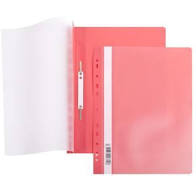 17. Количество страниц приложения может быть любымДОКУМЕНТЫ К ЗАЩИТЕ:1. Оформленный в папку-скоросшиватель индивидуальный итоговый проект (далее – ИИП)2. Текст защиты ИИП учащимся (1 лист формата А4, на котором кратко изложены основные моменты из ИИП: цель, задачи, краткая теоретическая справка, ход выполнения практической работы (на это особый акцент), и заключение) [см. приложение 12, 13 Положения об ИИП]3. Рецензия руководителя ИИП (готовит руководитель ИИП)4. Мультимедийная презентация ИИП к защите (шаблон будет выложен на сайте школы)5. Продукт ИИП – результат практической части ИИПНа защиту отводится 5 минут!Выполнил (-а):Фамилия и имя полностью,учащийся (-аяся) 9 ___ классаРуководитель проекта:Фамилия, имя и отчество полностью,учитель _______________________К ЗАЩИТЕ ДОПУЩЕНприказ от ____________ № ____Зам. директора по УВР ____________ПРОЕКТ ЗАЩИЩЁНОценка _________________________приказ от _______________ № ______Зам. директора по УВР ____________